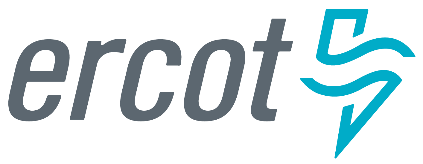 Operations Training Working Group (OTWG)October 10th, 2019ERCOT 800 Airport Drive, Taylor, Building TCC 1, Room 252/WebEx0900-1200 Anti-trust AdmonitionTo avoid raising concerns about antitrust liability, participants in ERCOT activities should refrain from proposing any action or measure that would exceed ERCOT’s authority under federal or state law. For additional information, stakeholders should consult the Statement of Position on Antitrust Issues for Members of ERCOT Committees, Subcommittees, and Working Groups, which is posted on the ERCOT website.DisclaimerAll presentations and materials submitted by Market Participants or any other Entity to ERCOT staff for this meeting are received and posted with the acknowledgement that the information will be considered public in accordance with the ERCOT Websites Content Management Operating Procedure.Previous meeting minutesMotion to passCURRENT/UPCOMING EVENTS2019 Generator Weatherization Workshop Overview (09/05/2019) (Alan Allgower -ERCOT)OPERATIONS NOTICES,  NOGRRs and NPRRsNOGRR/NPRRNOGRR 194 pending BOD vote http://www.ercot.com/mktrules/issues/nogrr No additional news to reportITEMS FOR DISCUSSIONERCOT Initial Operator Training Program Update – ON HOLDInhouse curriculum is ongoingMarket Participant curriculum will be revisited upon NERCs decision re: one Certification for adjustments as necessaryERCOT Certification Exam Update – ON HOLDERCOT Legal has closed the exam to non-ERCOT personnel (anyone not represented by an ERCOT market participant)The standard exam schedule has resumed but will be modified during the Operator Training Seminar25 exam participants then evaluate pass/fail rate?Possible to utilize remote testing locations?ERCOT Fundamentals manualUpdate – ON HOLDUnder reviewRedlines to suggest changes/updates for incorrect/confusing information and more in-depth “how” where neededHuman Performance Improvement (HPI) Task ForceUpdate –Scope Document acceptedTF to set terms for WG by February 2020NERC HPI training workshop ?Preparing NDAs for membersGathering data from NATF/WECC presentationsTRAINING EVENTS2019 Black Start and Restoration TrainingUpdate – After-action report ?Future training improvements (stage and/or role exercises) 2020 BST Market Notice to go out before the end of the year – same format as 201935th Annual ERCOT Region Operator Training SeminarUpdate –  Concluded last week (17.5 CEHs available: 3.5 CBT, 14 ILT)Due by 10/31/2019LMS ExamsCBT Training from Martech2019 Other Training WSD – UpdateWeek 2 of cycle 6 (10/23-24/19)Market Notice issued for events, etc.2019 remote training as in pastGridEX – UpdateWeek 5 of cycle 6 (11/13-11/14/2019)Information going out to MPs from M. Allgaier?Tabled for October meeting2020 ERCOT Training CalendarBlack Start Training DatesPilot: February 25-27, 2020Session 1: March 17-19Session 2: March 24-25Session 3: March 31-April 2Session 4: April 7-9Session 5: April 14-16Session 6: April April 21-23Length of course – 29 CEHsILT: Same format as 2019 BSTOperator Training SeminarDates: Pilot: August 11-13, 2020Session 1: August 25-27Session 2: September 1-3Session 3: September 8-10Session 4: September 15-17Session 5: September 22-24Session 6: September 29-October 1Length of Course – 14+ CEHsILT Severe Weather Drill – Hurricane Dates ?Remote or onsite training ?New BusinessExplore possibility of OTWG Task Force for Severe Weather Drills to develop more in depth scriptsOWG takes the lead on weather drills? ERCOT take a look at responsibilities with OWG.Drafting a revised OTWG Scope document (include Task Forces)AdjournNext Meeting Dates (Information will be updated by the meeting)http://www.ercot.com/committees/board/tac/ros/otwg/November 7th  (9am)	TCC 1, RM 252 / WebExDecember 12th (9am)	TCC 1, RM 252 / WebEx